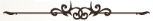 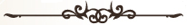 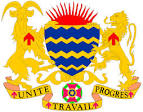 COMMUNIQUE N°___________________PR/CGCS/SCFC/2021-COVID-19 DU________________________________Portant publication des marchés spéciaux passés conformément aux dispositions du Décret N°1025/PR/2020 du 29 mai 2020 portant dérogation aux règles de passation des marchés publics conclus dans le cadre de la lutte contre le Coronavirus en exécution du Plan National de Riposte Sanitaire. LE MINISTRE DES FINANCES ET DU BUDGET, COORDONNATEUR DU SOUS-COMITE FINANCES ET COMMANDES COMMUNIQUE : Suite à la consultation restreinte ou entente directe selon les cas conformément aux dispositions de l’article 3 du Décret N°1025/PR/2020 du 29 mai 2020, les entreprises dont les noms et raisons sociales suivent ont été déclarées adjudicataires des marchés ci-après : LE MINISTRE DES FINANCES ET DU BUDGET COORDONNATEUR DU SOUS-COMITE FINANCES ET COMMANDES TAHIR HAMID NGUILIN N/°	Numéro de RéférenceDate de signatureObjet du marchéMontantNombre d’entreprise ayant réponduBénéficiaireeffectifType de contratDestination   01MARCHE N°034/PR/CGCS/SCFC/2020MarchZN034ZZduZmarchZrelatifZauZcontroleZetZZlaZsurveillanceZdesZtravaux.08 juillet 2020Travaux de contrôle et surveillance de construction d’un bâtiment devant abriter un scanner à l’Hôpital Provincial de Farcha3 510 000FCFA03-Afro Studio SARLM’BOGO MANGA François GANDAMarché Spécial Covid-19Hôpital Provincial de Farcha02MARCHE N°40/PR/CGCS/SCFC/2020AvenantZN1ZauZmarchZN040-PR-CGCS-SCFC-2020ZrlatifZauZtravauxZdeZgnieZcivil._1.pdf15 octobre 2020Travaux de génie civil, extension, transformation, installation électrique et pose d’un groupe électrogène de 150 KVA pour scanner  à l’Hôpital Provincial de Farcha106 658 686FCFA03-Cap  Construction  Claudine ALINGUEMarché Spécial Covid-19Hôpital Provincial de Farcha03MARCHE N°021/PR/CGCS/SCFC/2020March_ZAcquisitionZdesZquipementsZdeZprotectionZindivZduZpersoZsoignant.24 juin 2020Acquisition des équipements de protection individuelle du personnel soignant771 750,00 Euro02-SRJ Premier GroupAbdoul GAFOURMarché Spécial Covid-19Ministère de la Santé Publique (Personnel soignant)04MARCHE N°064/PR/CGCS/SCFC/2020AvenantZN1ZauZmarchZN040-PR-CGCS-SCFC-2020ZrlatifZauZtravauxZdeZgnieZcivil.15 oct .2020Avenant 1 au contrat relatif auxTravaux de génie civil, extension, transformation, installation électrique et pose d’un groupe électrogène de 150 KVA pour scanner  à l’Hôpital Provincial de Farch781 114FCFA02-Cap ConstructionClaudine ALINGUEMarché Spécial Covid-19Ministère de la Santé Publique (Hôpital Provincial de Farcha)05MARCHE N°065/PR/CGCS/SCFC/2020MarchZNZ065-2020ZrlatifZZlamnagementZduZlocalZdevantZabriterZunZLaboratoireZPCRZZlHopitalZprovincialZdeZFarcha15 octobre 2020Aménagement d’un local pour le Laboratoire PCR à l’Hôpital de Farcha18 380 158FCFA03-GENETEC SARLKOLBASSIA ROUNAMarché Spécial Covid-19Hôpital Provincial de Farcha06MARCHE N°017/PR/CGCS/SCFC/2020MarchZScannerZdeZ32ZCoupes_MachineZCTZPhillips_VersionZFranais.24 juin 2020Acquisition d’un scanner  Philips de 32 barrettes/Coupes330 000USD     02-Suntrion Wholesale Trading LLCTHANIGAI  V.Marché Spécial Covid-19Hôpital  de la Mère de l’Enfant07MARCHE N°018/CGCS/SCFC/2020March_AcquisitionZdunZLabZPCRZetZractifsZpourZtestsZCovid-1924 juin 2020Acquisition d’un Laboratoire PCR avec un ensemble de consommables et réactifs pour tests et analyses334 500USD02-Suntrion Wholesale Trading LLC LLCTHANIGAI  V.Marché Spécial Covid-19Hôpital Provincial de Farcha08MARCHE N°018/PR/CGCS/SCFC/2020March_AcquisitionZdeZ2ZUnitsZdeZproductionZdOxygne24 juin 2020Acquisition de 2 Unités de production d’Oxygène de     50 L518 000USD02-Suntrion Wholesale Trading LLC LLCTHANIGAI  V.Marché Spécial Covid-19Hôpital Général de Référence Nationale et Hôpital Provincial d’Abéché 09MARCHE                                   N° 036/CGCS/SCFC/2020MarchZ063Zrelatif_acquisitionZdeZ300Zmoto_ANADER.15 juillet 2020Acquisition de moyens roulants à 2 roues au bénéfice des Agents de l’ANADER235 500 000FCFA03-Amir Wahil S.AAmiron AdoumKOKOY Marché Spécial Covid-19Ministère de l’Agriculture(ANADER)10MARCHE N°039/PR/CGCS/SCFC/2020March_N_39Z-AcquisitionZdeZ2500ZtonnesZdUreZ46_ZcampagneZagricoleZ2020-2021.pdf18 juin 2020Acquisition de 2500 tonnes d’Urée 46%  pour la campagne agricole 2020-2021727 500 Euro11-Marlvelworth Productions LimitedDr. J. MURALIMarché Spécial Covid-19Ministère de l’Agriculture (ANADER)11MARCHE N°038/PR/CGCS/SCFC/2020March_AcquisitionZdeZ4500ZtonnesZdeZNPKZ20.10.10ZcampagneZ2020-2021.pd18 juin 2020Acquisition de 4 500 tonnes de l’engrais NPK 20.10.10  990 000 000FCFA11-Groupement Eléphant Vert CACO-Mahamat Hassan BMarché Spécial Covid-19Ministère de l’Agriculture (ANADER)12MARCHE N°062/PR/CGCS/SCFC/2020MarchZNZ062-PR-CGCS-SCFC-2020ZrlatifZZlacquisitionZdeZ10000kitsZmaraichers_115 juilt 2020Acquisition de 10 000 kits maraîchers pour la campagne agricole 20-211 570 000 000FCFA03-AL-HIJAZ SARLMahamat SALEH  AL MASRIEMarché Spécial Covid-19Ministère de l’Agriculture(ANADER)13MARCHE N°062/PR/CGCS/SCFC/2020MarchZN_99ZrelatifZZlacquisitionZdesZsmencesZfluvialesZcampagneZ2020-202121 Oct. 2021Acquisition des semences fluviales  pour la campagne agricole 2020-2021596 153 900 FCFA      03-FENOPSCHAIBOU MAHAMAT ADOUMMarché Spécial Covid-19Ministère de       l’Agriculture(ANADER)14MARCHE N°074/PR/CGCS/SCFC/2020MarchZNZ074ZrelatifZauxZtravauxZdeZconstructionZdeZdeuxZsitesZdontZlunZZlHGRNZetZZlHpitalZprovincialZdAbch7 déc. 2020Travaux de construction de 2 sites dont l’un à l’HGRN et l’autre à l’Hôpital Provincial d’Abéché pour l’installation de 2 Unités de production d’oxygène40 287 500FCFA11-SATCOM SARLHaroun ABDOULAYEMarché Spécial Covid-19HRGN et l’Hôpital Provincial d’Abéché15MARCHE N°075/PR/CGCS/SCFC/2020MarchZNZ075ZrelatifZauxZtravauxZdeZrfectionZduZmagasinZduZMinistreZdeZlaZSantZPubliqueZetZdeZlaZSolidaritZNationale7 déc. 2020Travaux de Réfection du Magasin du Ministère de la Santé Publique sis derrière AMASOT à N’Djaména48 102 735FCFA11-SATCOM SARLHaroun ABDOULAYEMarché Spécial Covid-19Magasin du Ministère de la Santé Publique sis derrière AMASOT-N’Djaména